In accordance with the provisions of the Health Act 1956 and the Health (Registration of Premises) Regulations 1966, I hereby make application for the registration of the under mentioned premises:Application form for 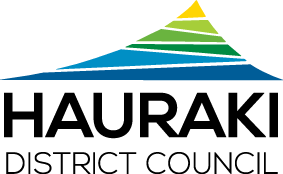 Registration of Premises1.  Applicant Details1.  Applicant Details1.  Applicant Details1.  Applicant DetailsName of applicant:Phone: (daytime)Email:Postal address:Premises known as:Owner of premises:Signature:Date:2.  Registration of Premises2.  Registration of Premises2.  Registration of PremisesType of premises (please select one)Type of premises (please select one)Fees 
including GSTStock Saleyards$250.00Camping Ground$180.00Offensive Trade$250.00Funeral Director$185.00Mortuary$185.00Hairdressers shop$140.00Internet banking detailsInternet banking detailsInternet banking detailsTo make a payment by Internet Banking, the details you will need are:Account name:		Hauraki District Council Account number:	02-0396-0064018-004Particulars:		HealthCode:			Applicant NameReference:		Enter the type of premise e.g. hairdresserTo make a payment by Internet Banking, the details you will need are:Account name:		Hauraki District Council Account number:	02-0396-0064018-004Particulars:		HealthCode:			Applicant NameReference:		Enter the type of premise e.g. hairdresserTo make a payment by Internet Banking, the details you will need are:Account name:		Hauraki District Council Account number:	02-0396-0064018-004Particulars:		HealthCode:			Applicant NameReference:		Enter the type of premise e.g. hairdresserOffice use:Office use:Doc No:File: HDC\Property Regulatory Monitoring\Licencing\Health\Food PremisesLicence No: EVENT HLTHTask: Health Licensing Inwards DocumentApproved / Declined  Authorised by:Receipt Code:	500 – 6829.0130.0260Receipt No:Responsibility: Health TeamReview date: 14/03/2023 Version: 6.0.1 MDN# 2125227